Kindergarten Exemplar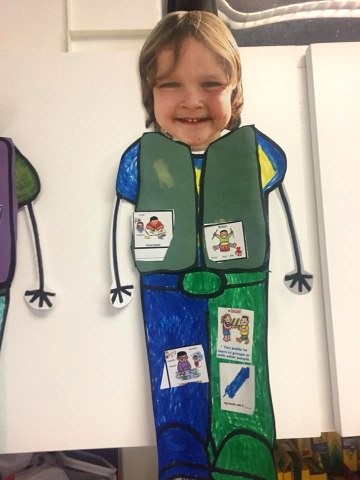 Inside his vest is more of the pictures from these Kindergarten Assessments. This assessment was done in a 40 minute period with the one on one assistance of the grade 5/6 class in Eaton School.Kindergarten LEARNING PROFILELEARNING STYLE SURVEY1.  I learn best when I…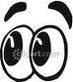 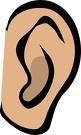 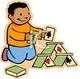 see                             hear                                   do2.  I like to do my work…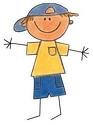 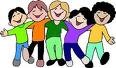 by myself                                   in my group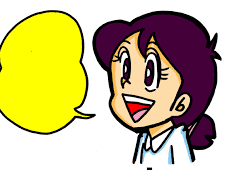 3.  I like it quiet.  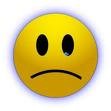 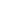 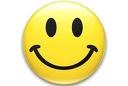 4.  When learning about Itchy’s alphabet sounds, I like to: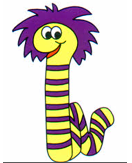 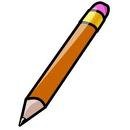 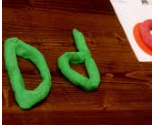 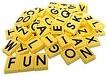  write them                                                                 Say or Sing them out loud                      build them with play-doh or ABC toys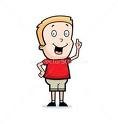 5.  I like to…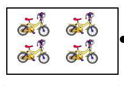 count numbers out loud                 write numbers            build/show numbers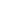 6.  My favorite free choice center is…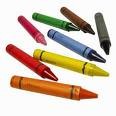 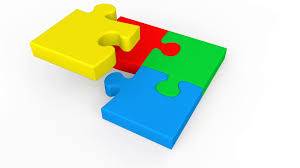 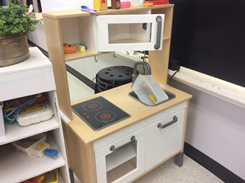 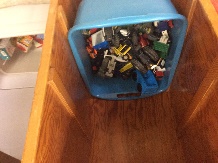 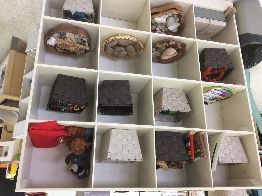 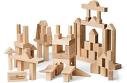 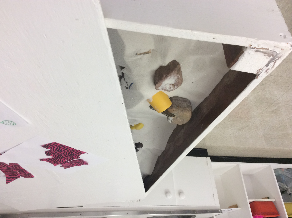 Art           Loose        Playdough &        blocks       Puzzles       Cars        Kitchen                  Parts         Sand Table         7.  At recess I play…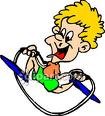 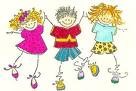 with my friends                                             play by myself9.  My favorite time at school is… 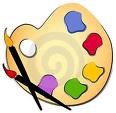 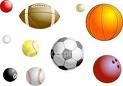 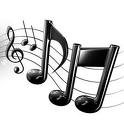 art                                music                                      gym        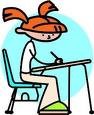 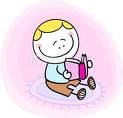          quiet reading                             Play time 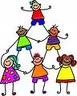                       little jobs (group work)Multiple intelligences Quiz:  Questions for Grade 5/6 or Teacher to ask k-1-2LinguisticDo you like to read or listen to books?Do you like to write your letters or name?Do you like to talk or tell stories with friends and family?Do you like to listen to friends or family speak?Logical MathmaticalDo you like to count?Do you like to play with puzzles?Are you good at the shape box game?Do you like to do experiments?Visual SpatialDo you like to watch things?Do you like to draw?Can you imagine/picture things in your head?Do you like to colour?Do you like create maps or read them?Bodily KinaesthticDo you like to build things?Do you like to act?Do you like to touch things?Do you like to move around? Run? Jump? Do you like to dance?MusicalDo you like to sing?Do you like to rap?Do you like to drum? Play an instrument?Do you like to play music?InterpersonalDo you like to share with friends?Do you like to teach others?Do you like to work with others?Do you like to talk out problems with friends?IntrapersonalDo you like to daydream?If you are sad or upset do you speak to your family or go somewhere alone?Do you like yoga?NaturalistDo you like being outside?Do you love being with animals outdoors?Do you care for your pets?Do you like to explore or go on adventures?What is your favorite color? (not in test just for the kids to colour the graph below)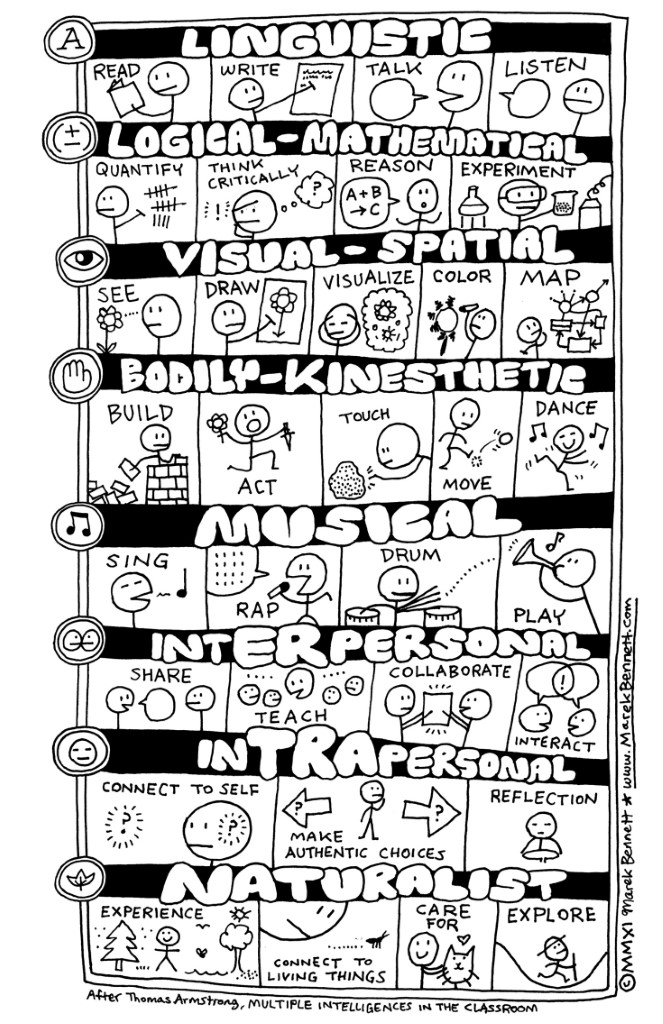 Where do I work best? (Put in pictures of your own classroom)Where do I work best? (Put in pictures of your own classroom)Where do I work best? (Put in pictures of your own classroom)Where do I work best? (Put in pictures of your own classroom)Big TABLE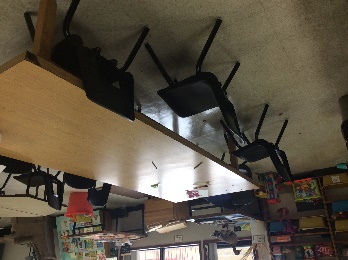 Hallway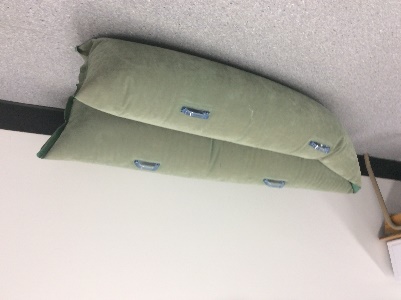 Library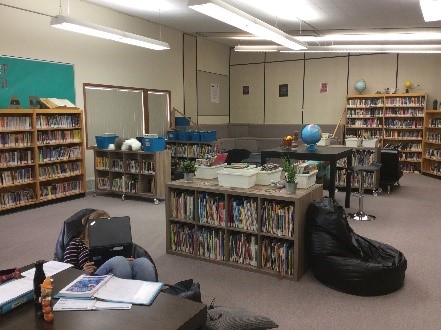 Floor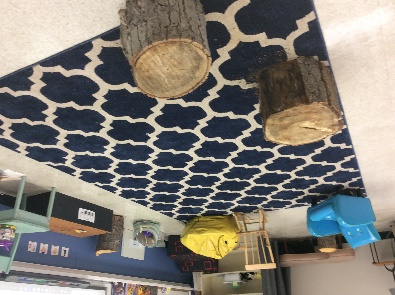 Comfy Chair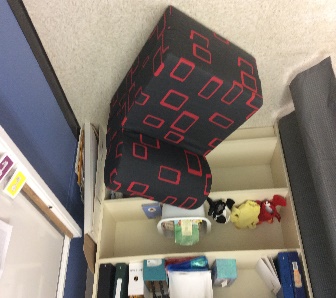 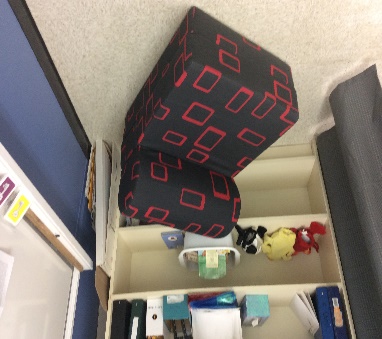 Somewhere Private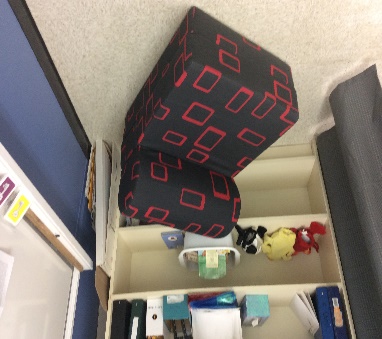 Table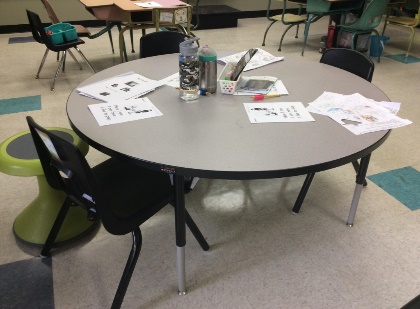 Other: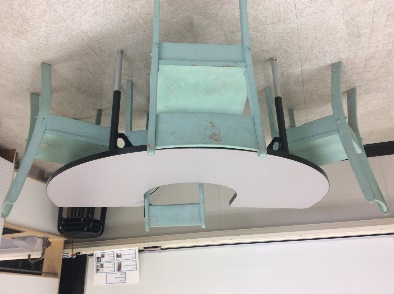 Learning Style Colour in GraphLearning Style Colour in GraphLearning Style Colour in GraphLearning Style Colour in GraphLearning Style Colour in GraphLearning Style Colour in GraphAuditoryKinestheticVisual SpatialMultiple Intelligences Colour in GraphLinguisticLogical MathematicalVisual SpatialKinestheticMusicalInterpersonalIntrapersonalNaturalistic